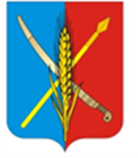 АДМИНИСТРАЦИЯВасильево-Ханжоновского сельского поселенияНеклиновского района Ростовской областиПОСТАНОВЛЕНИЕ   с. Васильево-Ханжоновка «__»  января  2024г.   						  №  ___О внесении изменений в постановление Администрации Васильево-Ханжоновского сельского поселения № 14 от 09.01.2019г. «Об утверждении муниципальной программы Васильево-Ханжоновского сельского поселения «Управление муниципальными финансами и создание условий для эффективного управления муниципальными финансами» В соответствии с решением Собрания депутатов Васильево-Ханжоновского сельского поселения от 26.12.2023г. № 79 «О бюджете Васильево-Ханжоновского сельского поселения Неклиновского района на 2024 год и на плановый период  2025 и 2026 годов» Администрация Васильево-Ханжоновского сельского поселения п о с т а н о в л я е т:1. Внести в постановление администрации Васильево-Ханжоновского сельского поселения № 14 от 09.01.2019г. «Об утверждении муниципальной программы Васильево-Ханжоновского сельского поселения «Управление муниципальными финансами и создание условий для эффективного управления муниципальными финансами» изменения согласно приложению к настоящему постановлению.2. Настоящее постановление вступает в силу со дня опубликования. 3. Контроль за исполнением настоящего постановления оставляю за собой.Глава АдминистрацииВасильево-Ханжоновского сельского поселения					С.Н. ЗацарнаяПостановление вносит сектор экономики и финансовАдминистрации Васильево-Ханжоновского сельского поселенияПриложение к постановлениюАдминистрации Васильево-Ханжоновскогосельского поселенияот «___» января 2024г. № ___ИЗМЕНЕНИЯ,вносимые в приложение к  постановлению администрации Васильево-Ханжоновского сельского поселения № 14 от 09.01.2019г. «Об утверждении муниципальной программы Васильево-Ханжоновского сельского поселения «Управление муниципальными финансами и создание условий для эффективного управления муниципальными финансами»1. В муниципальной программе Васильево-Ханжоновского сельского поселения «Управление муниципальными финансами и создание условий для эффективного управления муниципальными финансами»:1.1. В разделе «Паспорт муниципальной программы  Васильево-Ханжоновского сельского поселения «Управление муниципальными финансами и создание условий для эффективного управления муниципальными финансами»:1.1.1. Подраздел «Ресурсное обеспечение муниципальной программы» изложить в редакции:1.2. В разделе «Паспорт подпрограммы «Долгосрочное финансовое планирование»:1.2.1.  Подраздел «Ресурсное обеспечение подпрограммы» изложить в редакции:                                                                                                                              Приложение № 3к муниципальной программе Васильево-Ханжоновского сельского поселения «Управление муниципальными финансами и создание условий для эффективного управления муниципальными финансами»Таблица № 3Расходы бюджета Васильево-Ханжоновского сельского поселения на реализацию муниципальной программы Васильево-Ханжоновского сельского поселения «Управление муниципальными финансами и создание условий для эффективного управления муниципальными финансами»<1> При необходимости данную таблицу можно размещать более чем на одной странице (например, 2019-2024гг., 2025-2030гг.)<2>Корректировка расходов отчетного финансового года в текущем финансовом году не допускается.<3> Здесь и далее в строке «всего» указываются все необходимые расходы на реализацию муниципальной программы (подпрограммы, основного мероприятия, приоритетного основного мероприятия и мероприятия ведомственной целевой программы), учитывающие расходы, предусмотренные нормативными правовыми актами, в результате которых возникают расходные обязательства Васильево-Ханжоновского сельского поселения.<4> В целях оптимизации содержания информации в графе 1 допускается использование аббревиатур, например: муниципальная программа – МП, основное мероприятие  – ОМ, приоритетное основное мероприятие – ПОМ.                                                                                                                                                                                      Приложение № 4к муниципальной программе Васильево-Ханжоновского сельского поселения «Управление муниципальными финансами и создание условий для эффективного управления муниципальными финансами»Таблица № 4Расходы на реализацию муниципальной программы Васильево-Ханжоновского сельского поселения «Управление муниципальными финансами и создание условий для эффективного управления муниципальными финансами»<1>  При необходимости данную таблицу можно размещать более чем на одной странице (например, 2019-2024гг., 2025-2030гг.)<2> Корректировка расходов отчетного финансового года в текущем финансовом году не допускается. <3> Здесь и далее в таблице сумма строк « бюджет района» и «безвозмездные поступления» должна соответствовать строке «Всего» Таблицы 6. Ресурсное обеспечение муниципальной программыобъем бюджетных ассигнований на реализацию программы из средств бюджета поселения и областного бюджетасоставляет 5715,3 тыс. руб., объем бюджетных ассигнований на реализацию программы по годам составляет (тыс.рублей): Ресурсное обеспечение подпрограммы      объем бюджетных ассигнований на реализацию подпрограммы 2 из средств  бюджета Васильево-Ханжоновского сельского поселения составляет – 45625,0тыс. рублей, объем бюджетных ассигнований на реализацию подпрограммы 2 по годам составляет (тыс. руб.):  Номер и наименование 
подпрограммы, основного мероприятия подпрограммы,мероприятия ведомственной целевой программыОтветственныйисполнитель,соисполнители, участникиКод бюджетной   
классификации расходовКод бюджетной   
классификации расходовКод бюджетной   
классификации расходовКод бюджетной   
классификации расходовОбъем расходов всего
(тыс. рублей)в том числе по годам реализациимуниципальной программы в том числе по годам реализациимуниципальной программы в том числе по годам реализациимуниципальной программы в том числе по годам реализациимуниципальной программы в том числе по годам реализациимуниципальной программы в том числе по годам реализациимуниципальной программы в том числе по годам реализациимуниципальной программы в том числе по годам реализациимуниципальной программы в том числе по годам реализациимуниципальной программы в том числе по годам реализациимуниципальной программы в том числе по годам реализациимуниципальной программы в том числе по годам реализациимуниципальной программы Номер и наименование 
подпрограммы, основного мероприятия подпрограммы,мероприятия ведомственной целевой программыОтветственныйисполнитель,соисполнители, участникиГРБСРзПрЦСРВРОбъем расходов всего
(тыс. рублей)2019 год2020 год2021 год2022 год2023 год2024 год2025 год2026 год2027 год2028 год2029 год2030 год12345678910111213141516171819Муниципальная программа «Управление муниципальными финансами и создание условий для эффективного управления муниципальными финансами»всего, в том числе:45625,03661,44004,54608,35779,94984,45715,33751,72623,92623,92623,92623,92623,9Муниципальная программа «Управление муниципальными финансами и создание условий для эффективного управления муниципальными финансами»Администрация Васильево-Ханжоновского сельского поселения, всего95145625,03661,44004,54608,35779,94984,45715,33751,72623,92623,92623,92623,92623,9Подпрограмма 1«Долгосрочное финансовое планирование»Администрация Васильево-Ханжоновского сельского поселения, всего951-------------Основное мероприятие 1.1 Реализация мероприятий по росту доходного потенциала Васильево-Ханжоновского сельского поселенияАдминистрация Васильево-Ханжоновского сельского поселения, всего951-------------Основное мероприятие 1.2.Проведение оценки эффективности налоговых льгот (пониженных ставок по налогам), установленным законодательством Ростовской области  о налогах и сборахАдминистрация Васильево-Ханжоновского сельского поселения, всего951-------------Основное мероприятие 1.3 Формирование расходов бюджета поселения в соответствии с муниципальными программамиАдминистрация Васильево-Ханжоновского сельского поселения, всего951-------------Подпрограмма 2 «Нормативно – методическое, информационное обеспечение и организация бюджетного процесса»Администрация Васильево-Ханжоновского сельского поселения, всего95145625,03661,44004,54608,35779,94984,45715,33751,72623,92623,92623,92623,92623,9Основное мероприятие 2.1 Разработка и совершенствование нормативного правового регулирования по организации бюджетного процессаАдминистрация Васильево-Ханжоновского сельского поселения, всего951-------------Основное мероприятие 2.2 Обеспечение деятельности Администрации Васильево-Ханжоновского сельского поселенияАдминистрация Васильево-Ханжоновского сельского поселения, всего95145625,03661,44004,54608,35779,94984,45715,33751,72623,92623,92623,92623,92623,9Основное мероприятие 2.2 Обеспечение деятельности Администрации Васильево-Ханжоновского сельского поселенияАдминистрация Васильево-Ханжоновского сельского поселения, всего9510104012000011012041728,73226,53656,03693,75380,74723,75282,33496,32493,72493,72493,72493,72493,7Основное мероприятие 2.2 Обеспечение деятельности Администрации Васильево-Ханжоновского сельского поселенияАдминистрация Васильево-Ханжоновского сельского поселения, всего951010411200001902403647,3403,9536,5898,6389,2250,7423,0245,4100,0100,0100,0100,0100,0Основное мероприятие 2.2 Обеспечение деятельности Администрации Васильево-Ханжоновского сельского поселенияАдминистрация Васильево-Ханжоновского сельского поселения, всего95101040120000190850249,031,012,016,010,010,010,010,030,030,030,030,030,0Основное мероприятие 2.2 Обеспечение деятельности Администрации Васильево-Ханжоновского сельского поселенияАдминистрация Васильево-Ханжоновского сельского поселения, всегоОсновное мероприятие 2.3Организация планирования и исполнения расходов бюджета Васильево-Ханжоновского сельского поселенияАдминистрация Васильево-Ханжоновского сельского поселения, всего951-------------Основное мероприятие 2.4 Организация и осуществление внутреннего муниципального финансового контроля за соблюдением бюджетного законодательства Российской Федерации, контроля за соблюдением законодательства Российской Федерации о контрактной системе в сфере закупок получателями средств бюджета Неклиновского районаАдминистрация Васильево-Ханжоновского сельского поселения, всего951-------------Подпрограмма 3«Совершенствование системы распределения и перераспределения финансовых ресурсов между уровнями бюджетной системы»Администрация Васильево-Ханжоновского сельского поселения, всего951----------------Основное мероприятие 3.1Повышение эффективности предоставления и расходования межбюджетных трансфертовАдминистрация Васильево-Ханжоновского сельского поселения, всего951----------------Наименование 
муниципальной программы, номер и наименование подпрограммыИсточникифинансирования Объем расходов всего
(тыс. рублей),в том числе по годам реализациимуниципальной программыв том числе по годам реализациимуниципальной программыв том числе по годам реализациимуниципальной программыв том числе по годам реализациимуниципальной программыв том числе по годам реализациимуниципальной программыв том числе по годам реализациимуниципальной программыв том числе по годам реализациимуниципальной программыв том числе по годам реализациимуниципальной программыв том числе по годам реализациимуниципальной программыв том числе по годам реализациимуниципальной программыв том числе по годам реализациимуниципальной программыв том числе по годам реализациимуниципальной программыНаименование 
муниципальной программы, номер и наименование подпрограммыИсточникифинансирования Объем расходов всего
(тыс. рублей),2019год2020 год2021 год2022 год2023 год2024 год2025 год2026 год2027 год2028 год2029 год2030 год12345678910101112131414Муниципальная программа«Управление муниципальными финансами и создание условий для эффективного управления муниципальными финансами»Всего45625,03661,44004,54608,35779,94984,45715,33751,72623,92623,92623,92623,92623,92623,9Муниципальная программа«Управление муниципальными финансами и создание условий для эффективного управления муниципальными финансами» Бюджет поселения, <2>45625,03661,44004,54608,35779,94984,45715,33751,72623,92623,92623,92623,92623,92623,9Муниципальная программа«Управление муниципальными финансами и создание условий для эффективного управления муниципальными финансами»безвозмездные поступления в  бюджет поселения, <2>, <3>Муниципальная программа«Управление муниципальными финансами и создание условий для эффективного управления муниципальными финансами»в том числе за счет средств:Муниципальная программа«Управление муниципальными финансами и создание условий для эффективного управления муниципальными финансами»- областного бюджетаМуниципальная программа«Управление муниципальными финансами и создание условий для эффективного управления муниципальными финансами» - федерального бюджетаМуниципальная программа«Управление муниципальными финансами и создание условий для эффективного управления муниципальными финансами» - внебюджетные источники <3>Подпрограмма 1.Долгосрочное финансовое планированиеВсегоПодпрограмма 1.Долгосрочное финансовое планирование Бюджет поселения, <2>Подпрограмма 1.Долгосрочное финансовое планированиебезвозмездные поступления в  бюджет поселения, <2>, <3>Подпрограмма 1.Долгосрочное финансовое планированиев том числе за счет средств:Подпрограмма 1.Долгосрочное финансовое планирование- областного бюджетаПодпрограмма 1.Долгосрочное финансовое планирование - федерального бюджетаПодпрограмма 1.Долгосрочное финансовое планирование- внебюджетные источники <3>Подпрограмма 2.Нормативно-методическое, информационное обеспечение и организация бюджетного процессаВсего45625,03661,44004,54608,35779,94984,45715,33751,72623,92623,92623,92623,92623,92623,9Подпрограмма 2.Нормативно-методическое, информационное обеспечение и организация бюджетного процесса Бюджет поселения, <2>45625,03661,44004,54608,35779,94984,45715,33751,72623,92623,92623,92623,92623,92623,9Подпрограмма 2.Нормативно-методическое, информационное обеспечение и организация бюджетного процессабезвозмездные поступления в  бюджет поселения, <2>, <3>Подпрограмма 2.Нормативно-методическое, информационное обеспечение и организация бюджетного процессав том числе за счет средств:Подпрограмма 2.Нормативно-методическое, информационное обеспечение и организация бюджетного процесса- областного бюджетаПодпрограмма 2.Нормативно-методическое, информационное обеспечение и организация бюджетного процесса - федерального бюджетаПодпрограмма 2.Нормативно-методическое, информационное обеспечение и организация бюджетного процессавнебюджетные источники <3>Подпрограмма 3.Совершенствование системы распределения финансовых ресурсов между уровнями бюджетной системы»ВсегоПодпрограмма 3.Совершенствование системы распределения финансовых ресурсов между уровнями бюджетной системы» Бюджет поселения, <3>Подпрограмма 3.Совершенствование системы распределения финансовых ресурсов между уровнями бюджетной системы»безвозмездные поступления в бюджет поселения, <2>, <3>Подпрограмма 3.Совершенствование системы распределения финансовых ресурсов между уровнями бюджетной системы»в том числе за счет средств:Подпрограмма 3.Совершенствование системы распределения финансовых ресурсов между уровнями бюджетной системы»- областного бюджетаПодпрограмма 3.Совершенствование системы распределения финансовых ресурсов между уровнями бюджетной системы» - федерального бюджетаПодпрограмма 3.Совершенствование системы распределения финансовых ресурсов между уровнями бюджетной системы»внебюджетные источники <3>